Väv på en grenklykaMed en grenklyka, snöre och lite garn kan du väva en naturlig väv.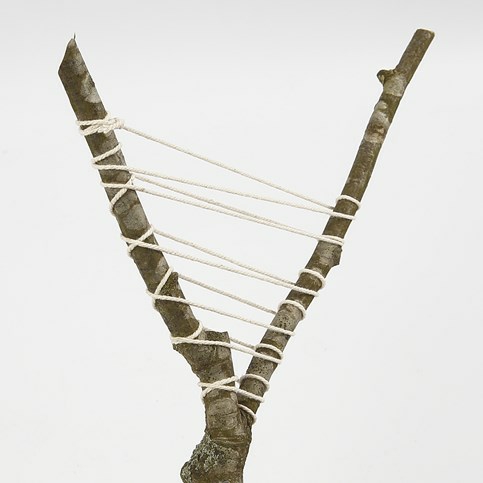 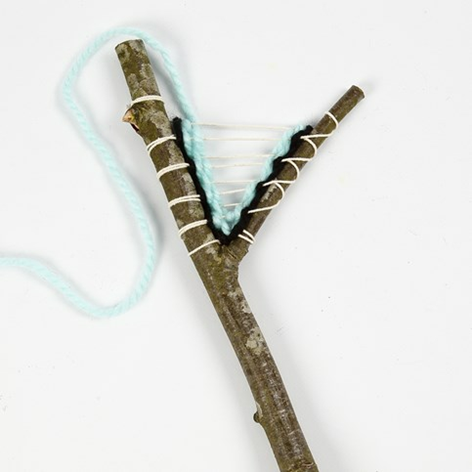 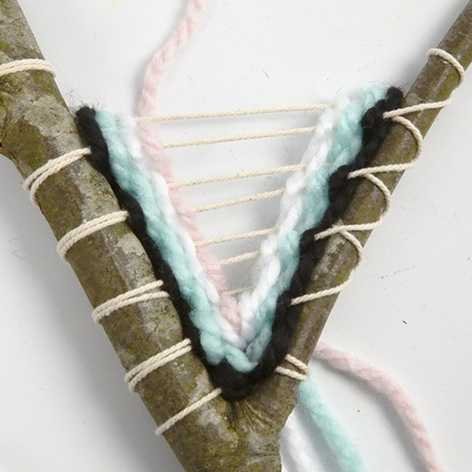 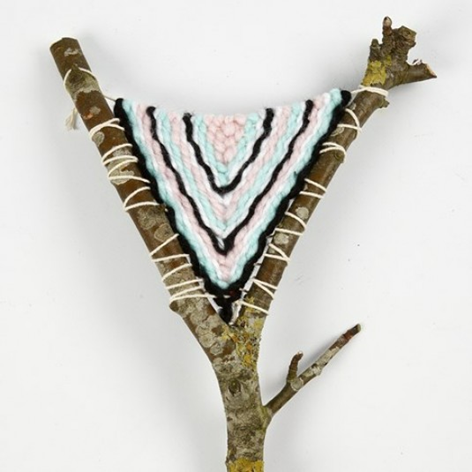 